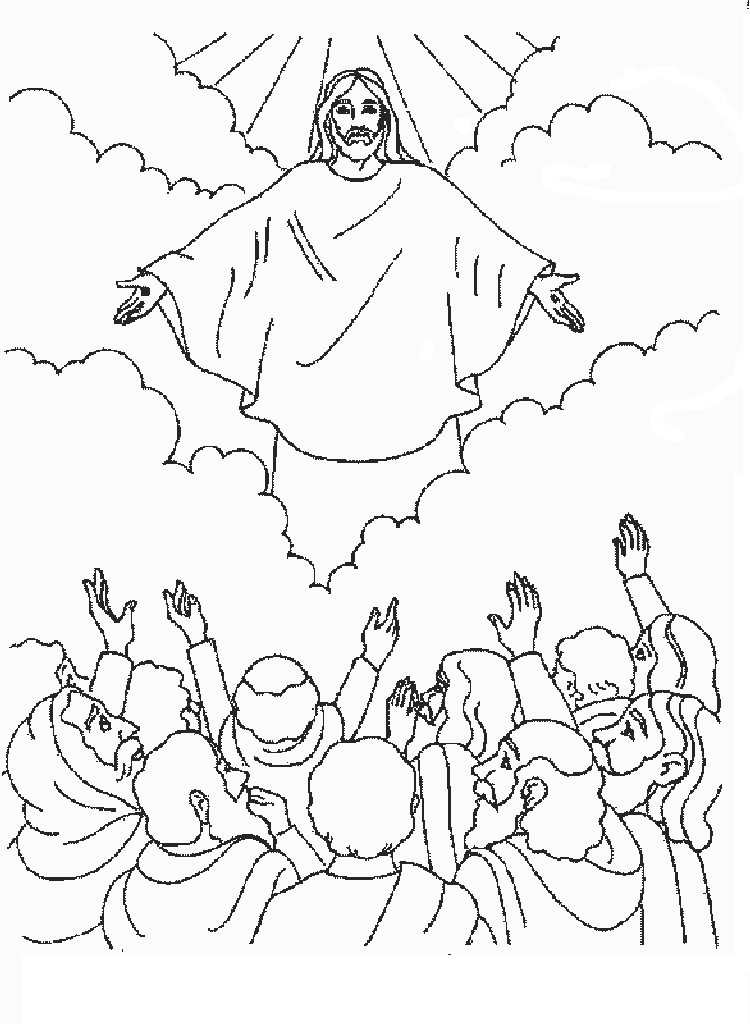 ΠάσχαΚάθε χρόνο οι χριστιανοί γιορτάζουν μια μεγάλη γιορτή. Τη γιορτή του Πάσχα. Το Πάσχα γιορτάζουν την Ανάσταση του Χριστού. 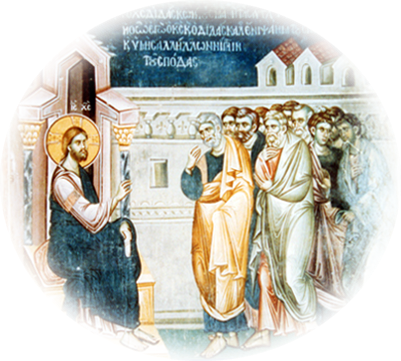 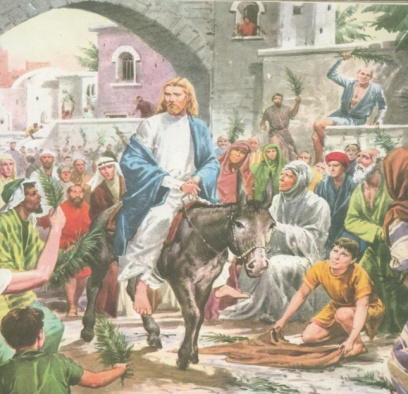 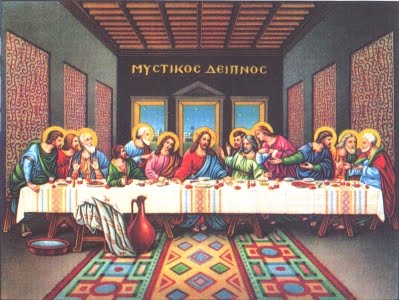 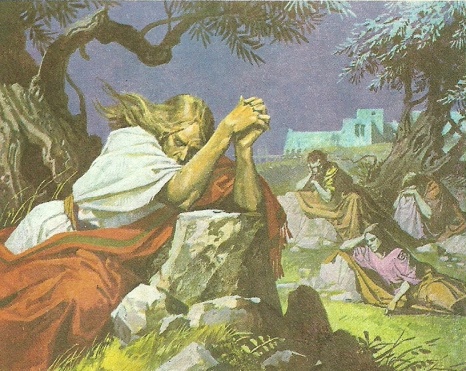 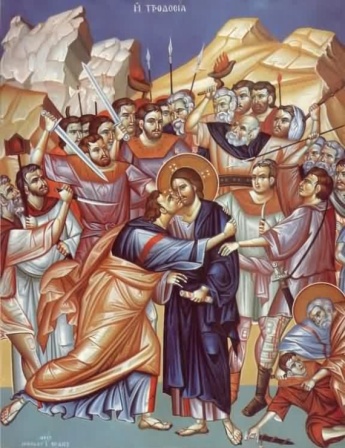 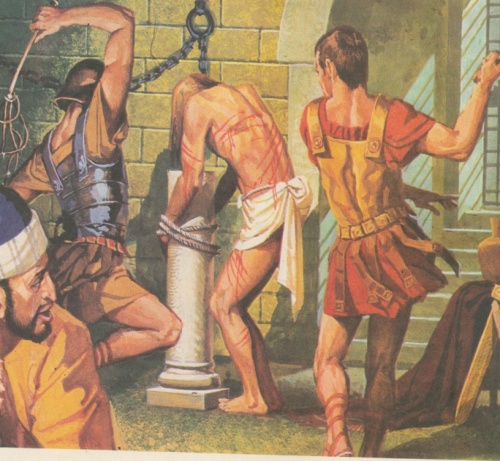 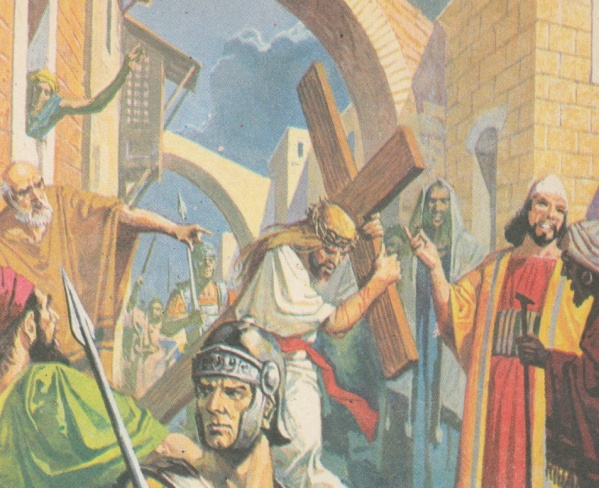 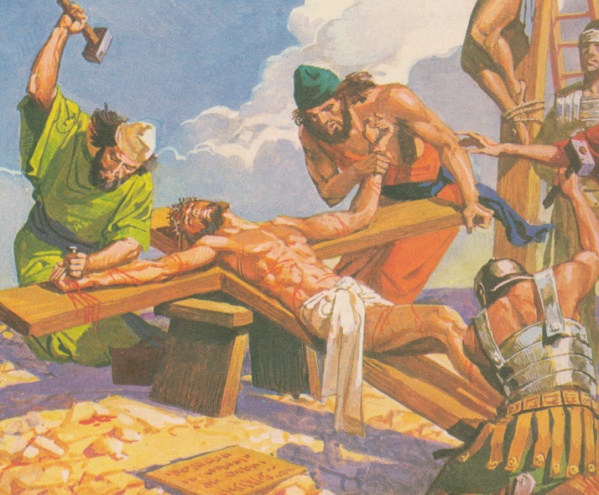 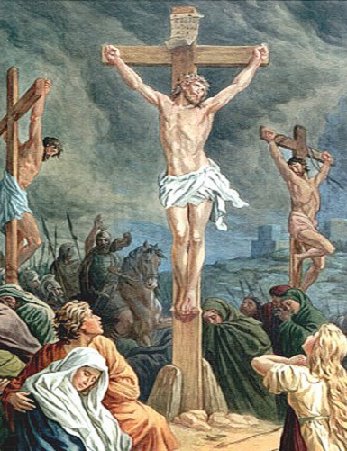 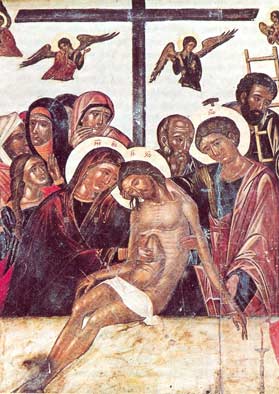 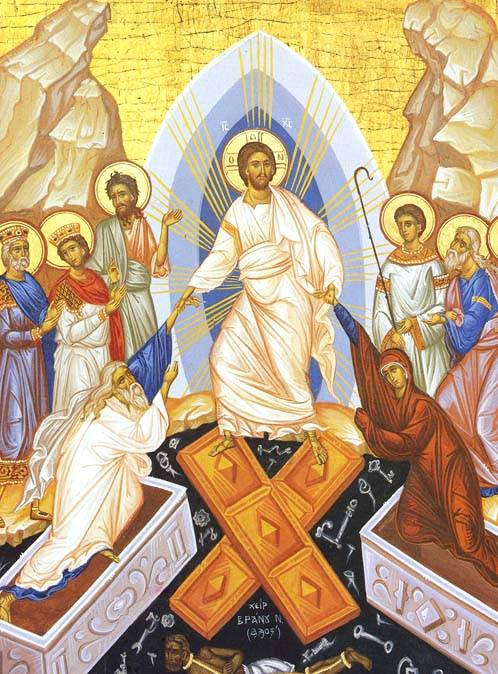 Η εβδομάδα πριν το Πάσχα, ονομάζεται Μεγάλη Βδομάδα. Τη Μεγάλη βδομάδα οι χριστιανοί πηγαίνουν στην εκκλησία.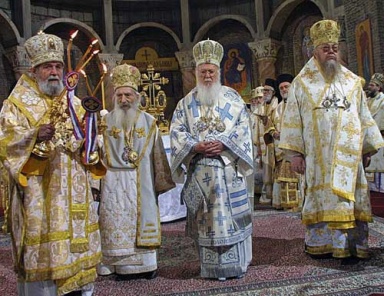 Τη Μεγάλη Πέμπτη ο Χριστός σταυρώνεται.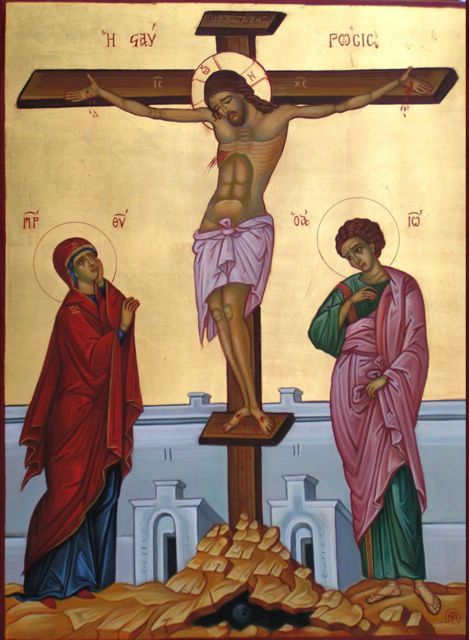 Τη Μεγάλη Παρασκευή οι χριστιανοί στολίζουν τον Επιτάφιο.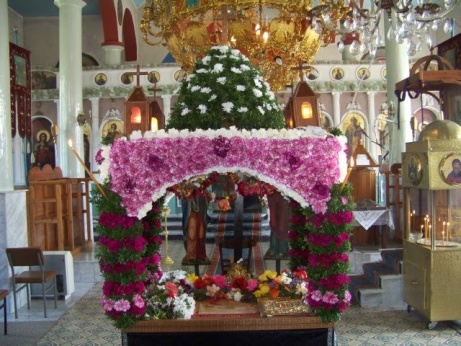 Το Μεγάλο Σάββατο ο Χριστός ανασταίνεται.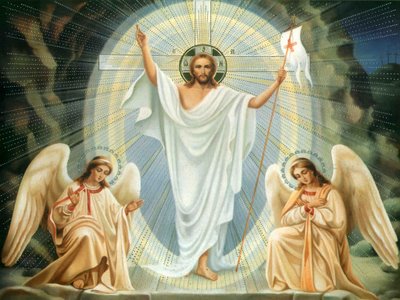 Το Μεγάλο Σάββατο τη νύχτα οι χριστιανοί πηγαίνουν στην εκκλησία και παίρνουν το Άγιο Φως.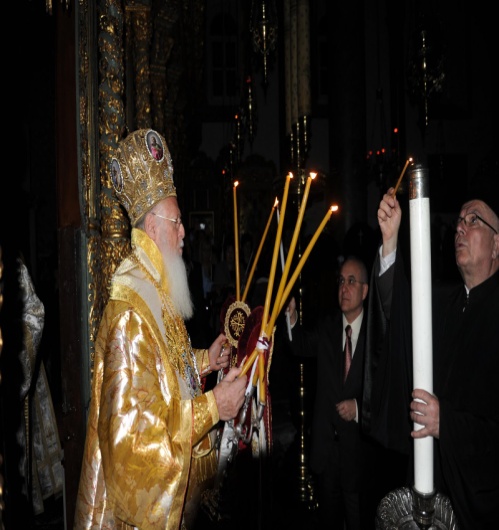 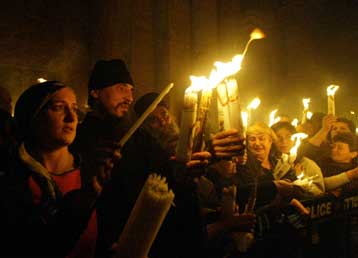 Την Κυριακή του Πάσχα, λένε ο ένας στον άλλο «Χριστός Ανέστη – Αληθώς Ανέστη.» 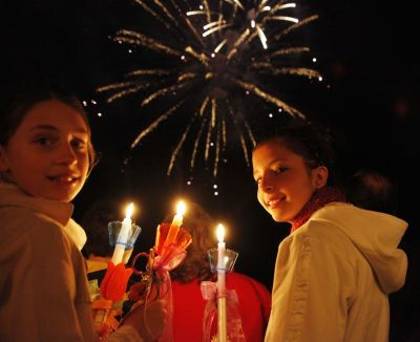 Τσουγκρίζουν αυγά τρώνε αρνί στη σούβλα.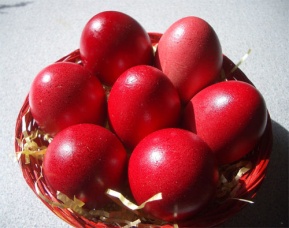 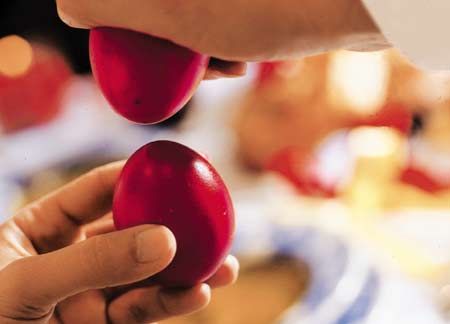 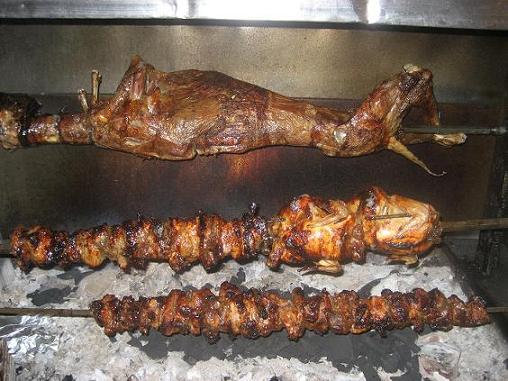 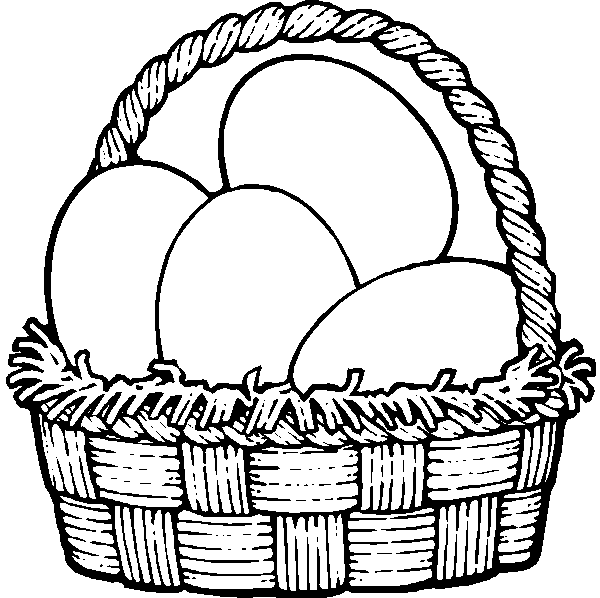 